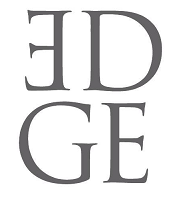 İFTARLIK GAZOZ RÜZGARI İZMİR'DE ESTİ MUĞLA’DAN YÜKSEL AKSU’YA ANLAMLI SÜRPRİZBaşrollerinde Cem Yılmaz ve Berat Efe Parlar'ın oynadığı, Yüksel Aksu'nun Ege'nin sıcak fonunda geçen İFTARLIK GAZOZ filminin rüzgarı bu kez Ege'nin incisi İzmir'de esti. Karşıyaka Mavibahçe AVM'de düzenlenen özel gecede büyük izdiham yaşandı. Cinemaximum'un 11 salonunun tamamını dolduran izleyicilerin filme olan ilgisi görülmeye değerdi. Gecede basın mensupları da ekibi yalnız bırakmadı. Gazoz Kapakları Bu Kez İzmir'de Açıldıİstanbul galasından bir gün sonra, Yönetmen Yüksel Aksu, başrol oyuncuları Cem Yılmaz ve Berat Efe Parlar ile birlikte tüm oyuncuların katılımıyla, gerçekleşen galayı filmin de sponsoru olan Kırçiçeği organize etti. İFTARLIK GAZOZ filminin galasına, şehrin cemiyet ve iş dünyasından önemli isimlerin yanı sıra Ege Bölgesi’nden üst düzey protokol de katıldı. Ama gecenin, özellikle de Yüksel Aksu’ya en büyük sürprizi Muğla’dan gelen ve aralarında Dondurmam Gaymak filminin oyuncularının da olduğu grup oldu. Halkın da büyük ilgi gösterdiği bu özel gecede, kokteylin ardından basın buluşması ve film gösterimi yapıldı. Gösterim sırasında kahkaha ve gözyaşı birbirini takip etti. Filmin sonunda gözyaşları içinde oyuncuları tebrik eden İzmirli sinemaseverler, özellikle Cem Yılmaz ile Berat Efe Parlar’ın performansını övgülere boğdular. Önceki gün 34 ilde aynı anda yapılan tek seanslık gösterimden sonra vizyondan bir gün önce İzmir'de görücüye çıkan İFTARLIK GAZOZ, 1970'li yılların Ege'sinde geçen kadim bir usta-çırak öyküsü anlatıyor. Bu özel geceye yoğun ilgi gösteren ve saatler öncesinden kapıda kuyruk oluşturan izleyiciler, gösterimin ardından Yüksel Aksu ve Cem Yılmaz başta olmak üzere tüm ekiple sohbet etme fırsatı da buldular.www.iftarlikgazoz.comwww.edgeccf.comfacebook.com/iftarlikgazoz
twitter.com/iftarlik_gazoz
instagram.com/iftarlikgazozDetaylı Bilgi ve Görsel İçin:Arzu Mildan/Medya İlişkileri Direktörü
EDGE Yapım & Yaratıcı Danışmanlık 
TEL: 0212 265 9292 | CEP: 0532.484.1269
arzu@edgeccf.com | www.edgeccf.com